CABO POLÔNIO – Com Punta del Este e Punta del Diablo – Feriado do dia das crianças.
Roteiro Rodoviário | 04d e 02n | De 09 a 12 de outubro de 2020 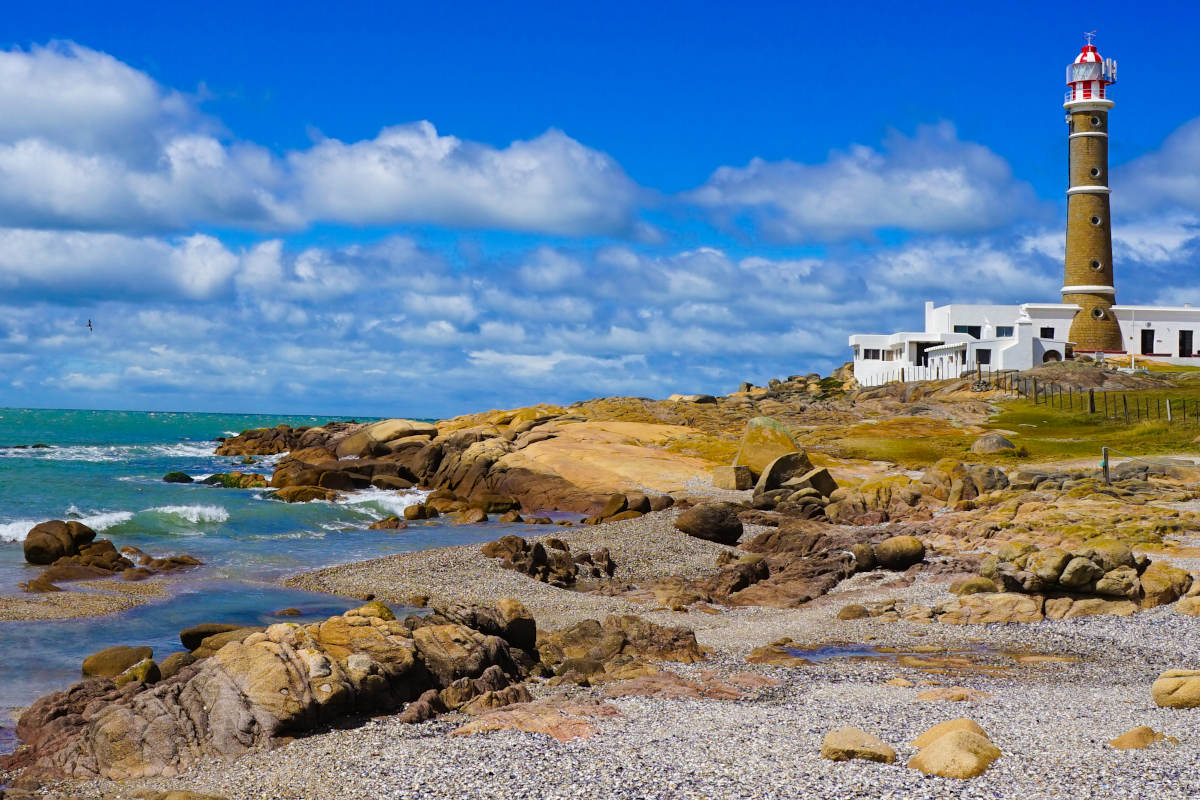 PROGRAMAÇÃO:1º dia, 09.10, sexta-feira – Caxias do Sul/Porto Alegre.Caxias: Posto de Combustível na 20 de setembro com Vereador Mario Prezzi às 19h30min para partida às 19h45min. Farroupilha: Posto Tonin 20h15. Porto Alegre: saída às 22h30min do Estacionamento Haudi Park, em frente à rodoviária. Noite em trânsito. Trâmites aduaneiros, fronteira Brasil/Uruguai.2º dia, 10.10, sábado – Punta Del Diablo/Cabo Polônio/La Paloma.Chegada pela manhã ao Uruguai e visita a Punta Del Diablo e Cabo Polônio. Acomodação no hotel.3º dia, 11.10, domingo – La Paloma/Punta del Este/La Paloma. Tour de dia inteiro a Punta Del Este e Piriápolis. Visita à Casa Pueblo (ingresso não incluso) e Cassino Conrad. Pernoite em La Paloma.4° dia, 12.10, segunda-feira- La Paloma/Fortaleza de Santa Teresa/Chuy/Caxias do SulApós o café da manhã, saída para uma visita à Fortaleza de Santa Teresa, no Uruguai. Tempo para compras no free Shop do Chuy. Chegada à noite em P. Alegre e Caxias do Sul.TARIFÁRIO (VALORES EM REAIS) – ROTEIRO RODOVIÁRIOTabela elaborada em 07.02.2020 – sujeita a alteração sem prévio aviso. Tarifa promocional até 30.04.20.
Pagamento com CARTÃO, CHEQUE OU BOLETO.Valores por pessoa expresso em REAIS.INDISPENSÁVEL:  PASSAPORTE ou IDENTIDADE. Hotéis previstos: La Paloma: Hotel Proa SurCONDIÇÕES GERAIS:Serviços: Transporte em ônibus categoria turística, com ar condicionado, toalete, frigobar, tvs e vídeo, som ambiental e serviço de bordo; 2 diárias de hotel categoria turística com café da manhã (Hotel Proa Sur - www.uyhoteles.com/proasur); tour ao Cabo Polônio, Punta del Diablo com entrada na Reserva de mesmo nome, Balneário de La Paloma e Fortaleza Santa Tereza (entrada não inclusa – prever em torno de R$ 20,00); Acompanhamento de guia;Não Inclui: Seguro viagem, taxas de parques e museus, qualquer tour não relacionado no roteiro, alimentação e despesas pessoais de qualquer natureza.Documentação:É indispensável que o passageiro (adulto ou menor) leve carteira de identidade civil (emitida até 10 anos) ou passaporte (mínimo de 06 meses de validade). O documento deverá estar em excelente estado de conservação. Menor de 18 anos sozinhos ou acompanhados de apenas um dos pais deverá portar autorização do Juizado de Menores. No ato da inscrição o cliente deverá informar qual o documento que será levado na viagem. O passageiro deverá no momento de embarque apresentar a documentação informada. Caso contrário, ficará impedido de embarcar, não cabendo qualquer reclamação e nem devolução de valores.CONDIÇÕESTRIPLODUPLOÀ VISTA1.084,001.335,00ENTRADA + 2X373,00459,00ENTRADA + 5X192,00237,00